①団体名農業生産法人　有限会社えこふぁーむ②活動地域南河内郡　千早赤阪村③活動内容遊休地の再生、ベリー生産④新しく取り組みたいこと、取組の充実を図りたいこと自社生産の農作物を使用したレストランペットと一緒に過ごせるカフェオーベルジュ(農家民泊)新規就農者支援事業障害者就労支援事業⑤連携したい相手富田林市支援学校、シルバー人材、新規就農者、地域農業従事者⑥活動写真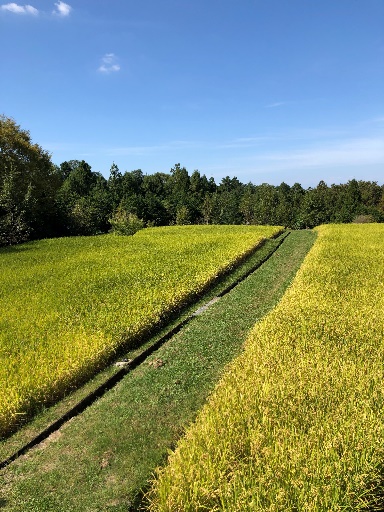 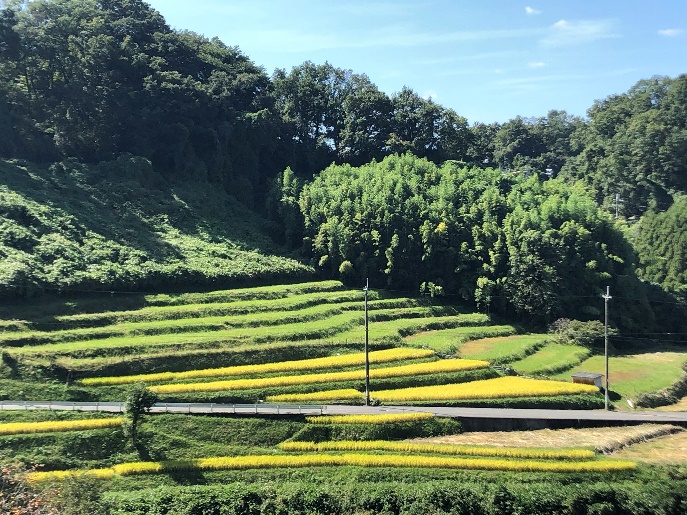 千早赤阪村の自社農場